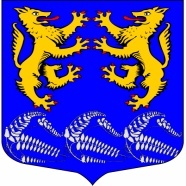 Муниципальное образование«ЛЕСКОЛОВСКОЕ СЕЛЬСКОЕ ПОСЕЛЕНИЕ»Всеволожского муниципального района Ленинградской областиАДМИНИСТРАЦИЯ  П О С Т А Н О В Л Е Н И Е28.05.2018                                                                               № 109дер.Верхние ОселькиОб усилении мер безопасности в период проведения чемпионата мира по футболу FIFA 2018 года        В соответствии с Указом Президента Российской Федерации от 09.05.2017 № 202 «Об особенностях применения усиленных мер безопасности в период проведения в Российской Федерации чемпионата мира по футболу FIFA2018 года и Кубка конфедераций FIFA2017 года» (далее- Указ Президента), администрация муниципального образования «Лесколовское сельское поселение» Всеволожского муниципального района         ПОСТАНОВЛЯЕТ:На территории муниципального образования «Лесколовское сельское поселение» усилить меры безопасности, в связи с проведением Кубка конфедераций FIFA 2017 года с 1 июня по 12 июля 2017 г., а также при проведении чемпионата мира по футболу FIFA 2018 года с 25 мая по 25 июля 2018 г. Заинтересованным лицам ознакомиться с Указом Президента,  с введенными ограничениями и запретами на период проведения в Российской Федерации чемпионата мира по футболу FIFA2018 года и Кубка конфедераций FIFA2017. Установить, что в период проведения чемпионата мира по футболу и Кубка конфедераций в Санкт-Петербурге объектам производственного, социально-культурного, спортивного и коммунально-бытового назначения, расположенных на территории муниципального образования «Лесколовское сельское поселение», принять специальные меры по их антитеррористической защищенности, установить усиленную охрану.Контроль исполнения настоящего постановления оставляю за собой.Глава администрации                                                          А.Г.Ананян